1.	There is a casual vacancy for the office of Councillor on THE HAVENS COMMUNITY COUNCIL2.	Any TEN local government electors for THE HAVENS COMMUNITY COUNCILmay within FOURTEEN DAYS (excluding Saturdays, Sundays and Bank Holidays) of the date of this Notice make a written request to the:RETURNING OFFICER PEMBROKESHIRE COUNTY COUNCIL ELECTORAL SERVICES
UNIT 23
THORNTON BUSINESS PARK 
THORNTON INDUSTRIAL ESTATE
MILFORD HAVEN
SA73 2RR
to hold an election to fill the vacancy3.	If no request for an election is received with in the period stated above the THE HAVENS COMMUNITY COUNCIL shall fill the vacancy by co-option.Signed:	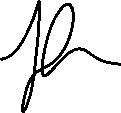 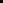 (Clerk to The Havens Community Council)Email: 	Clerk@Havenscommunities.org.ukDated: 25 January 2024THE HAVENS COMMUNITY COUNCILTHE HAVENS COMMUNITY COUNCILTHE HAVENS COMMUNITY COUNCILNOTICE OF CASUAL VACANCY